В нашей школе на следующей неделе планируется проведение недели английского и немецкого языка. Предметная неделя проводится с 18.02.2019 по 22.02.2019 для всех обучающихся школы №13. Цель предметной недели: формирование устойчивого интереса к изучению Иностранного языка. Предметная неделя проводится один раз в год в соответствии с годовым планом учебно-воспитательной работы. Все проводимые мероприятия считаются открытыми. Организаторами предметной недели являются  преподаватели иностранных языков. Информация о мероприятиях предметной недели и ее результатах представляется на сайте учреждения и информационном стенде.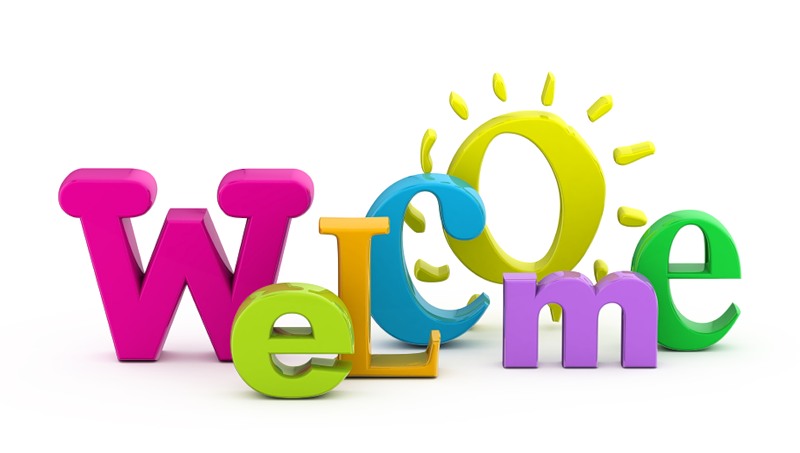 Программа проведения недели с 18.02-22.02 .2019г. английского    и немецкого языка в школе“Enjoy learning English and German”КлассДатаМероприятиеОтветствен-ныйВсе классы18.02  понедельникОткрытие предметной недели: оформление стенда, объявление, оформление школы и музыкальное сопровождение.Батарова А.С.9 а, 9б, 9в8а, 8б, 8в 10, 1118.02  понедельникВикторина «Do you know Great Britain» («Знаете ли вы Великобританию»)Батарова А.С.Шемаханова Е.В.9 а, 9б, 9в8а, 8б, 8в 18.02 -19.02 понедельник- вторникКонкурс стенгазет «Interesting Facts About Great Britain» («Интересные факты о Великобритании»)Батарова А.С.Шемаханова Е.В.9 а, 9б, 9в5а, 5б, 5в, 5г18.02  понедельникКонкурс  на  знание  пословиц и поговорокДудина  Н.А.Петрунина Л.В.8а, 8б, 8в 18.02  понедельникУрок  геометрии  на  немецком  языкеДудина Н.А.   6а, 6б, 6в(на уроке)18.02  понедельникКроссворд «Школьное расписание»Жаркова Т.А.9 а, 9б, 9в19.02  вторникКонкурс «Make a word» («Составь слово») Батарова А.С.8а,  8б, 8в                 19.02  вторникКонкурс «Расшифруй  слово»                     Дудина Н.А.4 а, 4б, 4г                   19.02  вторник         Отгадай  загадкуДудина  Н.А.11 (на уроке)19.02  вторник Викторина « Что мы знаем о Германии» Газета  « Великие немецкие учёные и их открытия»Жаркова Т.А.5,6,7,8,9,10,11классы19.02вторникИнтерактивные станции: собери пазл, отгадай загадку или ребус и реши сканворд.Батарова А.С.5а, 5б, 5в, 5г19.02  вторник Конкурс стихов «Мой город», «В моем доме», «На мосту»Петрунина Л.В.9а, 9б, 9в10, 1120.02  средаИгра «You Can`t Throw The Words Out Of A Song» («Из песни слова не выкинешь»)Батарова А.С.9а, 9б, 9в20.02  средаВикторина «Страны  изучаемого языка»                      Дудина   Н.А.9 а,  9б,  9в20.02  среда              Стенд  «Знаменитые  немецкие  писатели»Дудина  Н.А.2а, 2б, 2в20.02  среда« Передача с мышкой»Голубева Л.В.5б, 5в, 5г20.02  средаСтрановедение (презентация- викторина)Голубева Л.В.4а, 4б, 4в,4г              21.02   четверг          Конкурс  сочинений  «Мои летние  каникулы»Дудина  Н.А.6а, 6б, 6в21.02   четверг Страноведение (презентация- викторина)Голубева Л.В.9а, 9б, 9в10, 1121.02   четверг Конкурс «Mistakes» («Ошибки»)Батарова А.С.10(на уроке)21.02   четверг Викторина « Что мы знаем о Германии»Газета   «Романтическая лирика немецких поэтов»            Жаркова Т.А.6а, 6б, 6в(на уроке)22.02   пятница   Конкурс на лучшего чтеца стихотворенияЖаркова Т.А.9а, 9б, 9в                     22.02   пятница      Конкурс  «Грамотей»Дудина Н.А7а, 7б, 7в22.02   пятница   Немецкая сказка «В зоомагазине»,  «Героизм», «Лев и мышка», «Золотое яблоко»Петрунина Л.В.8а,  8б, 8в   18.08-22.02   пятница   Конкурс презентаций «Places of interest» («Достопримечательности»)Шемаханова Е.В.9а, 9б, 9в  (на кл. часе)22.02пятницаИгра « Города-побратимы Ярославля»Жаркова Т.А.Жаркова Т.А.2а, 2б, 2в18.02-22.02 понедельник-пятницаРисуем книги-буклеты на темы моя семья, английский алфавит, изучаем прилагательные в рисунках с героями из мультфильма Смешарики и Винни пух Батарова А.С.Кулакова И.В.22.02пятницаПодведение итогов недели «иностранного языка» и награждение грамотами или сертификатами: «Самому эрудированному», «За лучшее художественное решение», «Самому внимательному», «Обладателю самого богатого словарного запаса», «Самому грамотному», «За креативность».МО учителей английского и немецкого языка